ОТЧЕТо курсовой работеНижний Тагил2020СОДЕРЖАНИЕЗадание на проектирование САУ. Исходные данные.В курсовой работе требуется рассчитать двухконтурную систему автоматического управления (САУ) электропривода постоянного тока.Двигатель постоянного токаТип двигателя - 4П.Элементная база САУСистему автоматического управления выполнить в аналоговом варианте, на базе операционных усилителей серии К140Функциональная схема неизменяемой части САУ.В неизменяемую часть САУ включают двигатель, преобразовательный агрегат и датчики контролируемых координат.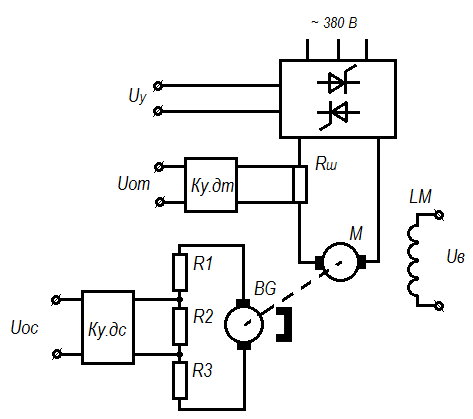 Рис 1. Функциональная схема неизменяемой части САУТребуемые показатели качества САУвремя регулирования статическая ошибка не должна превышать 0,01;величина перерегулирования не более 10 %;порядок астатизма по сигналу заданий ;запас устойчивости по модулю  не менее 6 дБ, по фазе  - не менее 30.Приведенная ко входу системы помехаПомеха содержит 2 гармонические составляющие с частотой 50 и 150 Гц.:  Структурная схема неизменяемой части САУСтруктурная схема неизменяемой части САУ содержит динамическую модель двигателя постоянного тока, тиристорный преобразователь и датчики.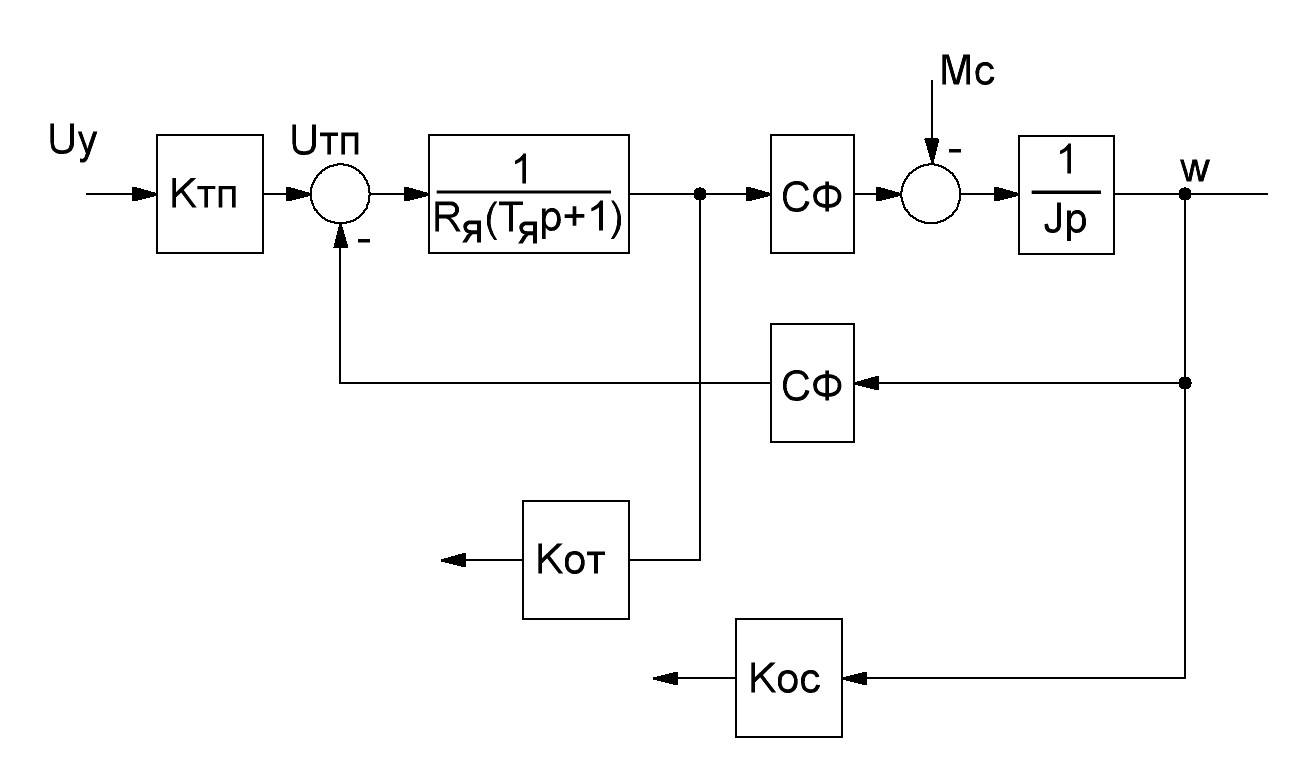 Рис 2. Структурная схема неизменяемой части САУВыбор уровня сигналов. Расчет датчиков обратных связей.Максимальный уровень входных сигналов, действующих в системе, определяется элементной базой, на которой выполнена система управления. В данном случае используется операционный усилитель серии К140 с напряжением питания ±15 В. Поэтому предел напряжения синтезируемой САУ принимается равным: Uсау.max = 10 В.Расчет датчика токаДатчик тока выполнен с использованием шунтов. Шунт выбирается по максимальному току двигателя.Рис 3. Схема датчика токаРасчет датчика скоростиДатчик скорости в данной схеме выполнен на тахогенераторе с возбуждением от постоянных магнитов.Тахогенератор выбирается по номинальной скорости двигателя, но не меньше.Рис 4. Схема датчика скоростиМодель тиристорного преобразователя.Рис 5. Модель тиристорного преобразователяОпределение величины некомпенсируемой постоянной времени.Важным параметром системы подчиненного регулирования является некомпенсируемая постоянная времени. Она определяет быстродействие и помехоустойчивость САУ.Модель двигателя постоянного тока.Можно использовать результаты РГР№1, которую выполняли в прошлом семестре.Синтез системы подчиненного регулирования.Система подчиненного регулирования должна обеспечивать управление током и скоростью двигателя.При синтезе системы управления внутренняя отрицательная обратная связь по противоЭДС двигателя не учитывается.Таким образом объект управления будет содержать последовательно соединенные 2 апериодические звена (якорную цепь двигателя и модель преобразователя) и 1 интегрирующее (модель механической части).Синтез контура токаОбъектом управления в контуре тока является тиристорный преобразователь и якорная цепь двигателя.Датчик обратной связи представлен безынерционным звеном с коэффициентом передачи kот =.Структурная схема контура тока представлена на рисунке.Рис 6. Структурная схема контура токаКонтур тока настраивается на технический оптимум.Желаемая передаточная функция замкнутого контура тока будет иметь 2 порядок, так как оптимальная функция 1 порядка уже входит в контур тока.Таким образом, желаемая передаточная функция замкнутого контура тока будет иметь вид:Определение передаточной функции регулятора тока удобно проводить по желаемой передаточной функции разомкнутого контураС другой стороны, реальная передаточная функция разомкнутого контура тока равна произведению передаточных функций всех звеньев, входящих в этот контур.Из равенства следует:Передаточная функция регулятора тока представляет собой изодромное звено (ПИ регулятор).Определим передаточную функцию регулятора тока и выделим из этой функции П и И части.Полученную передаточную функцию регулирования тока можно реализовать на ОУ.Рис 7. Принципиальная схема регулятора тока, выполненного на ОУМежду параметрами принципиальной схемы, реализованной на ОУ и параметрами передаточной функции, существует некоторая связь.Учитывая, что максимальные уровни сигнала задания и сигнала обратной связи одинаковы, то можно принять что R1 = R2.Рис 8. ЛАЧХ и ЛФЧХ разомкнутого контура тока.Рис 9. Переходная характеристика контура тока.Синтез контура скорости.Объектом управления в контуре скорости является электромеханическая часть двигателя и замкнутый контур тока, настроенный на технический оптимум.Структурная схема контура скорости имеет вид.Рис 10. Структурная схема идеализированного (без учета внутренней ООС по противо-эдс двигателя) контура скоростиПри настройке на технический оптимум желаемая передаточная функция замкнутого контура скорости будет равна.Однако с целью упрощения расчетов в передаточной функции замкнутого контура тока составляющими высших порядков можно пренебречь.Таким образом,При такой замене желаемая передаточная функция замкнутого контура скорости будете равна:Такой желаемой характеристике замкнутого контура соответствует желаемая характеристика разомкнутого контура скорости с единичным сигналом.С другой стороны, реальная передаточная функция разомкнутого контура скорости равна произведению всех звеньев, входящих в этот контурРис 11. ЛАЧХ и ЛФЧХ разомкнутого идеализированного (без учета внутренней ООС по противо-эдс двигателя) контура скорости.Рис 12. Переходная характеристика идеализированного (без учета внутренней ООС по противо-эдс двигателя) контура скорости.Учет влияния внутренней отрицательной обратной связи по противо-эдс двигателя. Расчет корректирующеей параллельной обратной связи.Рис 13. Структурная схема САУРис 14. Переходная характеристика контура скорости.Оценка устойчивости САУ.Оценка устойчивости выполняется по методу Найквиста для ЛЧХ.Рис 15. ЛАЧХ и ЛФЧХ разомкнутого контура скорости.Оценка качества регулированияРис 16. Переходная характеристика САУ (Uзс=Uсау.max; Мс=Мн).Рис 17. Переходная характеристика САУ (Uзс=Uсау.max+Помеха; Мс=Мн).Министерство науки и высшего образования Российской Федерации
Федеральное государственное автономное образовательное учреждение высшего образования «Уральский федеральный университет имени первого Президента России Б.Н. Ельцина» (УрФУ)Нижнетагильский технологический институт (филиал)Департамент технологического образованияОценкаРуководитель курсового проектированияРуководитель курсового проектированияРуководитель курсового проектированияРуководитель курсового проектирования(курсовой работы)(курсовой работы)(курсовой работы)Члены комиссииЧлены комиссииЧлены комиссииДата защитыДата защитыпо теме:РАСЧЕТ СИСТЕМЫ АВТОМАТИЧЕСКОГО УПРАВЛЕНИЯСтудентФамилия И.О.ГруппаUном, ВP2 ном, кВтIА ном, Аnном, об/минJя ном, 10-2, кг*м2Ƞном, %2201,358,410001469